(Approx. 225 words)iPad Application - Photo TransferReview by Bill Crowe, 2nd Vice President, Sarasota PC Users Group, FLAugust 2013 issue, PC Monitor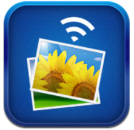 www.spcug.orgeditor (at) spcug.orgPhoto Transfer App, as its name suggests, is an app that makes it easy to transfer photos (and videos) over Wi-Fi – from iPhone or iPad to a computer, and between your iOS devices. Features are:Easily download multiple photos from your iPad, iPhone or iPod touch to your computer (Windows and Mac) Upload photos and videos from your computer to your iPad, iPhone or iPod touch – Photos are saved to the ‘Saved photos’ album Exchange photos and videos between multiple iPhone, iPad or iTouch devices Select up to 100 photos to transfer at one time (32 on iPhone 3G and 1st generation) Transfer short videos (5 minutes or less) from iPhone to iPad Transfer videos in all directions (Device <-> Computer, Device <-> Device) Preserves photo metadata in all transfer directions (iOS 4.2) Transfer photos in full resolution; photos are not reduced in quality as with other apps Very fast download and transfer No cables or extra software required Works with computers running Windows, Mac and Linux Your photos and videos are transferred directly from device to device using your local Wi-Fi network. They are not stored in an external server and they never leave your local Wi-Fi network. 